National Judgment Writing Competition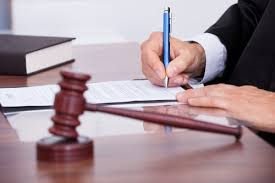 Structure of the Contest:The competition has 2 segments, Submission of written drafts and oral submissions. Distinguished panel of examiners will shortlist 5 entries for oral presentation.Out of the total entries, 5 entries shall be shortlisted for presentations and among them 3 individual prizes will be given.The participant shall reconstruct:a. The arguments of the petitioner;b. The arguments of the respondents; andc. Reasoning of the courtDuring the reconstruction of the arguments and the reasoning; the participant shall also undertake legal research on the matter left out or given less significance in the Judgment.Eligibility:Any Law College or Law University can send in entries. There is no restriction on the number of entries from any college or university. The student authors of the alternate judgment shall be pursuing the 5 year or 3year law course.The Competition:The competition will have two rounds:First Round – All alternate judgments received will be assessed, and 5 will be selected for the second round.Second Round – Student authors of these 5 judgments shall make oral presentations of their drafts at NCU Law:a. The arguments of the petitioner;b. The arguments of the Respondents; andc. Reasoning of the courtOral presentations of 5 selected judgments shall be held on 2nd November 2017.The judgments shall be submitted by 25th October 2017 and the result of selected entries will be declared on 27th October 2017.The Draft of the Judgment shall be divided in 5 Sections:a. Relevant Legislationsb. The arguments of the petitionerc. The arguments of the respondentsd. Issuese. Reasoning of the courtCase : Triple TalaqThe Alternate judgment:The alternate judgment may be submitted as follows:– Language- English– Word limit – 3000 words (including foot notes)– Format – MSWord– Font – Times New Roman– Font size- 12 for text, 10 for footnotes– Page numbers – bottom center– A cover page stating the name of the competition, the name of your institution and the names of student authors, with the signatures of each student author– The alternate judgment shall begin on the next page.– Do not state any matter in the alternate judgment (except the cover page) that might reveal your identity or of your institution.Prize - Exciting and worth enough your hard work & patience because if you are good at something, never do it for freeDeadline – 25th October 2017ContactMs. Bharti Gaur (student coordinator): +91 8800443974